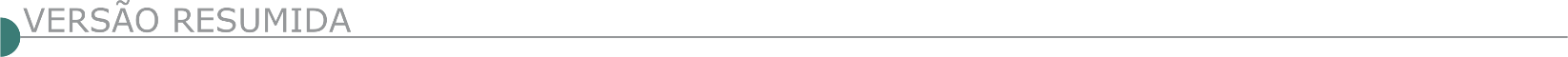 ESTADO DE MINAS GERAISCODAP - CONSÓRCIO PÚBLICO PARA O DESENVOLVIMENTO DO ALTO PARAOPEBA - NÚMERO DA LICITAÇÃO: 3/2022 - NÚMERO DO PROCESSO ADMINISTRATIVO: 37/2022 - CONCORRÊNCIA - FUNDAMENTAÇÃO LEGAL: ARTIGO 1º LEI 12527/2011, ARTIGO 1º LEI 8666/1993Objeto: Registro de Preços para contratação de serviços de engenharia consistentes na prestação de serviços de demolição, terraplanagem, obras de arte, drenagem, pavimentação, obras complementares, estrutura metálica, recuperação e manutenção de rede viária para atender os municípios integrantes do Consórcio. Unidade solicitante: CODAP - Consórcio Público para o Desenvolvimento do Alto Paraopeba - Data de publicação: 20/08/2022 - Data limite: 19/09/2022 - Data de abertura: 20/09/2022 - Horário de abertura: 09:00 - https://www.altoparaopeba.mg.gov.br/detalhe-da-licitacao/info/cp-3-2022/30155. CIMVA - ASSOCIAÇÃO DOS MUNCÍPIOS DA MICRORREGIÃO DO VALE DO AÇO SETOR DE LICITAÇÕES REPUBLICAÇÃO DE AVISO DE LICITAÇÃO - SETOR DE LICITAÇÕES - PRC 016/2022- PERP 004/2022CONSORCIO INTERMUNICIPAL MULTIFINALITÁRIO DO VALE DO AÇO – CIMVA, TORNA PÚBLICO A REALIZAÇÃO DE LICITAÇÃO NA MODALIDADE PREGÃO ELETRÔNICO, REGISTRO DE PREÇOS PARA FUTURA E EVENTUAL CONTRATAÇÃO DE EMPRESA DE ENGENHARIA, ESPECIALIZADA NA PRESTAÇÃO DE SERVIÇOS DE MANUTENÇÃO DA INFRAESTRUTURA VIÁRIA EM ATENDIMENTO ÀS DEMANDAS DO CONSÓRCIO INTERMUNICIPAL MULTIFINALITÁRIO DO VALE DO AÇO E DOS MUNICÍPIOS COPARTICIPANTES. CONFORME ESPECIFICAÇÕES E CONDIÇÕES ESTABELECIDAS NO EDITAL E SEUS ANEXOS. RETIRADA DE EDITAL, https://www.cimva.mg.gov.br. ABERTURA DA SESSÃO DO PREGÃO ELETRÔNICO: 09H01MINUTO DO DIA 31/08/2022.ABRE CAMPO PREFEITURA MUNICIPAL - TOMADA DE PREÇOS Nº 007/2022.O Município de Abre Campo torna público, nos termos da Lei nº 8.666/93, a realização de nova sessão de Licitação, modalidade Tomada de Preços nº 007/2022. Objeto: Construção de obra de pontes em concreto armado. Abertura: 08/09/22, às 09h00min, sala de reuniões da CPL, à Rua Santo Antônio, nº 228, Centro, Abre Campo/MG. Informações e Edital, site: www.abrecampo.mg.gov.br, e-mail: licitaabrecampo@gmail.com; Tel.: (31) 3872-1254. AÇUCENA / MG - EXTRATO DO EDITAL TOMADA DE PREÇO N.º 011/2022Contratação de empresa para execução de obras e serviços de pavimentação asfáltica em CBUQ e drenagem pluvial, na Rua Castelo Branco, Açucena - MG, em conformidade Resolução SEGOV n.º 11/2021 e demais anexos do Edital de Tomada de Preço n.º 011/2022. Abertura: 06/09/2022 as 13h00min. O edital encontra-se a disposição na Sede e no Site da Prefeitura Municipal. ALVINÓPOLIS PREFEITURA MUNICIPAL PRC 190/2022 –TOMADA DE PREÇO 013/2022.Objeto: contratação de empresa especializada para execução de BDTC - Bueiro Duplo Tubular de Concreto Ø1200MM e Alas Para Bueiros, nas seguintes localidades: Meta 5 – Ala bueiro Comunidade Terras (Coordenadas: 20° 3’3.60”S e 43°12’50.95”O); Meta 6 – Bueiro Comunidade Gonçalo (Coordenadas: 20° 4’30.76”S e 43° 4’23.47”O);Meta 8 Ala bueiro Comunidade Mostardas (Coordenadas: 20° 9’33”S e 43°06’53.5”O), no município de Alvinópolis/MG, conforme projetos, planilha orçamentária de custo, memória de cálculo, memorial de descritivo, cronograma físico-financeiro e entre outros, que será executado através de recursos financeiros disponibilizados pela Secretaria Nacional De Defesa Civil – SEDEC, conforme metas 5, 6 e 8 aprovadas no plano de trabalho, através do protocolo vinculado RES-MG-3102308- 20220223-02.Objeto da Publicação: Retificação da data da sessão do Processo 190/2022 Tomada de Preço 013/2022). Onde lê-se Data da Sessão: 02/09/2022 leia-se: Data da Sessão 05/09/2022 Credenciamento: das 13:00 horas às 13:30 horas. Abertura dos envelopes: 13:30 horas. Local: Sala de Licitações, Prefeitura Municipal de Alvinópolis, Rua Monsenhor Bicalho, 201 – CEP 35.950-000. Edital disponível no site do município. MUNICÍPIO DE ARAÇAÍ - REPUBLICADA.PROCESSO LICITATÓRIO 072/2022 - TOMADA DE PREÇOS 005/2022O Município de Araçaí comunica aos interessados que no dia 06 de setembro de 2022 às 09h00min realizará a Licitação na modalidade Tomada de Preços 005/2022, cujo objeto é a contratação de empresa especializada em serviços de engenharia para prestação de serviços na execução de sistema de drenagem pluvial na Avenida Ulisses Batista, conforme projeto básico anexo ao edital, incluindo o fornecimento de materiais, equipamentos e mão-de-obra. Aos interessados em participar da presente licitação, o edital republicado está disponível no site do município na aba/licitação, site www.aracai.mg.gov.br. Mais informações no telefone (31) 3715-6139, Ramal 217.PREFEITURA MUNICIPAL DE ARAXÁ/MG. AVISO DE REMARCAÇÃO DE LICITAÇÃO. PREGÃO ELETRÔNICO 09.122/2022. PROCESSO: 174/2022.O Município, comunica aos interessados que em virtude de suspensão para readequação técnica do edital, fica designada nova data de acolhimento das propostas dia 23/08/2022 à partir das 08:00
horas até 05/09/2022 às 09:00 horas; Abertura das Propostas de Preços e Início da sessão de disputa de preços  dia 05/09/2022 às 09:05 horas, para contratação de empresa especializada em engenharia civil, incluindo fornecimento de material e mão de obra, para revitalização / recuperação da rua Edmundo Rodrigues da Silva no bairro Leblon no município de Araxá/MG. Edital disponível: 23/08/2022. Setor de Licitações: 0(34)3691-7022.BELO VALE PREFEITURA MUNICIPAL - ABERTURA DE PROPOSTA: CONCORRÊNCIA Nº: 015/2022, PROCESSO N° 104/2022Data Da Abertura: 25/08/2022, Horário: 07:15h. Objeto: Contratação de empresa para execução de serviços de terraplenagem, drenagem e pavimentação com fornecimento de material, mão de obra e equipamento conforme projeto de infraestrutura na estrada de Roças Novas, Gavião, Laranjeiras e Morro do Zezito conforme planilha orçamentária, cronograma físico financeiro, memorial descritivo, projetos anexos ao presente edital, partes integrantes e complementares do presente instrumento.CAMPINA VERDE - CÂMARA MUNICIPAL AVISO DE LICITAÇÃO TOMADA DE PREÇOS 003/2022A Câmara Municipal de Campina Verde, através de seu Presidente, torna público o processo Licitatório nº 012/2022, tomada de preços nº 003/2022. Objeto: contratação de empresa especializada da construção civil para a execução de serviços de reforma e ampliação das dependências do imóvel em que se situa a câmara Municipal de Campina Verde, na Rua 26, nº. 114 – Centro – Campina Verde/MG, com fornecimento de materiais, mão de obra, equipamentos e acessórios em geral, conforme planilha orçamentária, cronograma físico financeiro, BDI, memorial descritivo e projeto executivo anexos. Data: 05/09/2022 – Horário limite para a entrega dos envelopes contendo a proposta de preço e os documentos de habilitação 13:00h. Horário da Sessão Pública: 13.00h. Referência de horário Brasília (DF). O Edital e seus anexos estão disponíveis no site: https://www.campinaverde.mg.leg.br/transparencia/licitacoes-e-contratos-adm/tomada-precos. CAMPOS GERAIS PREFEITURA MUNICIPAL PROCESSO LICITATÓRIO Nº 78/2022O município de Campos Gerais-MG, torna público, Proc. Licitatório nº 78/22, Tomada de Preços nº 16/22, Tipo Menor Preço Global p/ pavimentação asfáltica em CBUQ e sinalização viária conforme plano de trabalho, projetos, planilhas - Convenio 1301002122/2022/SEINFRA - (7º Trecho). Protocolo até o dia 06/09/22 as 13:15 h. na Sec. Mun. de Compras e Licitações, R. N. Sra. do Carmo, 131, nesta. Infor. 35 38531436/2713, edital http://www.camposgerais.mg.gov.br. CANAÃ PREFEITURA MUNICIPAL TOMADA DE PREÇO Nº 004/2022 AVISO DE LICITAÇÃO TOMADA DE PREÇO Nº 004/2022.O Município de Canaã/MG, torna público que fará licitação na modalidade Tomada de Preços nº 004/2022, Processo Licitatório nº 053/2022 - Objeto: Contratação de empresa para execução de obra de execução de pavimento e recapeamento asfáltico em PMF (Pré-misturado à frio), a ser executado em diversos logradouros no município de Canaã/MG. Data para credenciamento dos licitantes: Dia 06/09/2022 às 08h30min. Data de abertura da sessão: Dia 06/09/2022 às 09h00min. A cópia integral do edital encontra-se a disposição dos interessados na Sala da Comissão de Licitações no endereço Praça Arthur Bernardes, 82 - Centro - Canaã/MG, CEP: 36.592-000 e no site oficial www.canaa.mg.gov.br - Maiores informações: e-mail: licitacaocanaa01@gmail.com, telefone: (31) 3892-1154. Maria Esther Costa Lopes - Presidente da CPL.CRISTIANO OTONI PREFEITURA MUNICIPAL AVISO DE TOMADA DE PREÇOS Nº 04/2022O município de Cristiano Otoni - MG, torna público que fará realizar Tomada de Preços Nº 04/2022, autorizada pelo PL Nº 61/2022, objetivando a contratação de empresa para execução de projeto sob regime de empreitada global, com fornecimento de material e mão de obra, para reforma em conjunto arquitetônico das praças José Gomes Pereira e Nossa Senhora da Guia, em atendimento a Secretaria Municipal de Obras. Dia 08/09/2022 às 09.00h. Edital disponível em: www.cristianootoni.mg.gov.br/. EXTREMA – MG - PROCESSO LICITATÓRIO Nº 000327/2022 – TOMADA DE PREÇOS Nº 000024/2022PREFEITURA MUNICIPAL DE EXTREMA – MG – O Município de Extrema, através da Comissão Permanente de Licitação, torna público que fará realizar às 09:00 horas do dia 13 de setembro de 2022, em sua sede Av. Delegado Waldemar Gomes Pinto, 1624, Bairro da Ponte Nova, a habilitação para o Processo Licitatório nº 000327/2022 na modalidade Tomada de Preços nº 000024/2022, objetivando a CONTRATAÇÃO DE EMPRESA PARA FORNECIMENTO DE MATERIAL E MÃO DE OBRA PARA CONSTRUÇÃO DA SEDE DO MINISTÉRIO PÚBLICO DE MINAS GERAIS, EXTREMA – MG.. Mais informações pelo endereço eletrônico http://extrema.mg.gov.br/licitacoes. PROCESSO LICITATÓRIO Nº 000319/2022 CONCORRÊNCIA PÚBLICA Nº 000017/2022: O Município de Extrema, através da Comissão Permanente de Licitação, torna público que fará realizar às 09:00 horas do dia 22 de setembro de 2022, na Secretaria Municipal de Turismo (Casarão de Minas), localizada na Rodovia Fernão Dias, KM 942 - Bairro Tenentes - Extrema - MG, a habilitação para o Processo Licitatório nº 000319/2022 na modalidade Concorrência Pública nº 000017/2022, objetivando a Contratação de empresa para fornecimento de materiais e mão de obra para execução de pavimentação, drenagem, tubulação de água e esgoto para o conjunto habitacional de interesse social ROSEIRA III- FASE II. Mais informações pelo endereço eletrônico. FRANCISCO BADARÓ PREFEITURA MUNICIPAL TP Nº 008/2022O Município de Francisco Badaró/MG, torna público que fará realizar Procedimento Licitatório nº 072/2022 - modalidade Tomada de Preços nº 008/2022, Tipo: menor preço GLOBAL, para a Contratação de pessoa jurídica especializada nos serviços de engenharia para execução dos serviços de construção de um muro de contenção, localizado na Travessa Josino Pinheiro, no Distrito de Tocoios de Minas, Francisco Badaró/MG, com fornecimento de materiais e mão de obra. Data: 05/09/2022 às 09:00h. Maiores Informações Fone: (33) 3738- 1123/3738-1228. E-mail: setor.licitacao@franciscobadaro.mg.gov.br.GLAUCILÂNDIA PREFEITURA MUNICIPAL TOMADA DE PREÇOS Nº 06/2022. PROCESSO LICITATÓRIO Nº 077/2022.Tipo Menor Preço Global. Objeto: Contratação de Empresa especializada para execução de Obra de Construção de Sistema de Abastecimento de água na comunidade de Cava do Curral, Município de Glaucilândia/MG. Data: 06/09/2022, às 08h30min na Sala de Licitação da Prefeitura Municipal. O Edital será obtido na Sede da PMG e/ou por e-mail: licitacaoglaucilandia@yahoo.com.br. Site: www.glaucilandia.mg.gov.br.GOVERNADOR VALADARES/ MG - NÚMERO DA LICITAÇÃO: 1/2022 - NÚMERO DO PROCESSO ADMINISTRATIVO: 090/2022 -MODALIDADE DA LICITAÇÃO: CONCORRÊNCIA PÚBLICA - FUNDAMENTAÇÃO LEGAL: ART. 49 LEI 8666/1993Objeto: CONTRATAÇÃO DE EMPRESA DE ENGENHARIA PARA EXECUÇÃO DAS OBRAS DE MELHORIA E AMPLICAÇÃO DO SISTEMA DE ABASTECIMENTO DE ÁGUA DA ETA CENTRAL, COM RESERVATÓRIOS, ADUTORA E REDE DE DISTRIBUIÇÃO NO MUNICÍPIO DE GOVERNADOR VALADARES/MG - Unidade solicitante: Departamento de Engenharia e Manutenção - Valor estimado: R$ 14.026.901,77 - Data de publicação: 23/08/2022 - Data limite: 28/09/2022 - Data de abertura: 28/09/2022 - Horário de abertura: 09:00 - Status: Em andamento. https://www.saaegv.com.br/detalhe-da-licitacao/info/cp-1-2022/10502. ITAMARANDIBA PREFEITURA MUNICIPAL - CONCORRÊNCIA Nº 0007/2022OBJETO: Contratação empresa para realização da obra de construção de muro de arrimo na Creche Pro Infância do Bairro Fazendinha. Início Recebimento propostas: 20/08/2022. Início da sessão de lances: 05.09.2022 no endereço web: www.ammlicita.org.br- Os interessados poderão retirar gratuitamente o edital completo nos endereços web: www.ammlicita.org.br, www.itamarandiba.mg.gov.br ou através do e-mail: licitacao@itamarandiba.mg.gov.br. Informações e esclarecimentos: (38) 3521.1063. ITAUNA/ MG - SAAE - TOMADA DE PREÇOS – EDITAL Nº 68/2022 Processo Licitatório nº 119/2022DATA LIMITE PARA ENTREGA DOS ENVELOPES: 09/09/2022 HORÁRIO LIMITE PARA PROTOCOLO: 09h HORÁRIO DE ABERTURA DOS ENVELOPES: 09h10min PREÂMBULO O Serviço Autônomo de Água e Esgoto, SAAE, através de sua Gerência de Compras, Licitações e Contratos, torna pública a abertura de Processo Licitatório, na modalidade de Tomada de Preços, do tipo MENOR PREÇO GLOBAL, objetivando a contratação de empresa especializada para execução de pavimentação em pisos de concreto intertravado na Estação de Tratamento de Esgoto (ETE) do SAAE de Itaúna, em regime de execução EMPREITADA POR PREÇO UNITÁRIO, conforme especificações constantes no Anexo IV – Projeto Básico e Projeto Executivo deste Edital. Os interessados poderão realizar Visita Técnica facultativa. Este processo licitatório será processado e julgado de acordo com a Lei Federal nº 8.666/93 e alterações posteriores e a Lei Complementar nº 123/06 alterada pela Lei Complementar nº 155/16 e Lei Complementar Municipal nº 47/08. E nos termos da Lei Municipal nº 5.628 de 2021, a sessão será transmitida ao vivo pelo canal do YouTube da Prefeitura Municipal de Itaúna, https://www.youtube.com/channel/UCfbsuUZ_kPRGsJCgWXummow. DA ENTREGA E ABERTURA DOS ENVELOPES Os envelopes de "Habilitação" e de "Proposta de Preços" deverão ser protocolados no Setor de Licitações – Sede do SAAE, localizada à Rua Nonô Ventura, 394, CEP 35680-205, Bairro Lourdes, Itaúna/MG – até às 9h do dia 09/09/2022, prazo preclusivo do direito de participação. A abertura dos envelopes e o procedimento de julgamento iniciar-se-ão às 9h10, na mesma data e mesmo endereço, com a presença dos interessados. 1. DO OBJETO: 1.1. Contratação de empresa especializada para execução de pavimentação em pisos de concreto intertravado na Estação de Tratamento de Esgoto (ETE) do SAAE de Itaúna, conforme especificações constantes no Projeto Básico e Projeto Executivo – Anexo IV, deste Edital. 1.2. O valor máximo total que o SAAE se propõe a pagar pela execução da obra, conforme a Planilha Orçamentária elaborada na fase interna do procedimento é de R$ 429.306,12 (quatrocentos e vinte e nove mil, trezentos e seis reais e doze centavos). 1.3. O regime de execução objeto será a EMPREITADA POR PREÇO UNITÁRIO. https://www.saaeitauna.com.br/portal/editais/0/1/1136/. JANAÚBA – MG - PROCESSO Nº. 169/2022 TOMADA DE PREÇO Nº. 21/2022O município de Janaúba/MG torna público para conhecimento dos interessados, que realizará no dia 12 de setembro de 2022, às 10:00, em sua sede situada na praça dr. rockert, n° 92, centro, processo licitatório n° 169/2022, na modalidade tomada de preços n° 21/2022, para contratação de empresa para implantação de um campo society na praça da juventude – SICONV 838130/2016, conforme especificações constantes no edital e seus anexos, cuja cópia poderá ser adquirida junto ao setor de licitações, no referido endereço, no horário de 12:00 às 18:00 horas, nos dias úteis, assim como no site: www.janauba.mg.gov.br. MATOZINHOS PREFEITURA MUNICIPAL AVISO DE LICITAÇÃO CONCORRÊNCIA 02/PMM/2022 PROCESSO LICITATÓRIO 93/PMM/2022, CONCORRÊNCIA 02/PMM/2022Torna público, para conhecimento dos interessados, cujo objeto é Contratação de empresa de engenharia para execução da Nova MTZ-010, que liga a Cidade de Matozinhos/MG ao Distrito de Mocambeiro (Entre Rua Bonfim e a Rotatória na entrada do Distrito), conforme o Projetos de Pavimentação, Terraplenagem, Executivo, Drenagem, Geométrico, Sondagem, Estudo de Bacia, Levantamento Topográfico, Estudo de Tráfego, Orçamento Referenciado de Obras, Memorial Descritivo de cada disciplina de Projeto, especificações técnicas e planilhas constantes nos anexos deste edital, com abertura para o dia 23/09/2022 às 09:30hs. O edital já está disponível no site www.licitardigital.com.br e www.matozinhos.mg.gov.br. Zélia Alves Pezzini. Prefeita Municipal. Contato (31) 3712-4083 ou (31) 3712-4512.MONTES CLAROS/ MG - AVISO DE LICITAÇÃO PROCESSO LICITATÓRIO N°. 434/2022 - CONCORRÊNCIA PÚBLICA N°. 015/2022.Município de Montes Claros/ MG, através da Secretaria Municipal de Saúde e da Comissão Permanente de Licitação e Julgamento, designada pelo Decreto Municipal n°. 4.399, de 24 de maio de 2022, torna público o edital de concorrência pública n°. 015/2022, para contratação de sociedade empresária para construção da unidade Básica de saúde nova esperança no Município de Montes claros/MG. Data da sessão: às 9h30min. do dia 21 de setembro de 2022. Prazo para a entrega dos envelopes: até às 9 horas do dia 21 de setembro de 2022. Íntegra do edital: https://licitacoes.montesclaros.mg.gov.br/. Contato: (38) 2211-3190. MONTE CARMELO PREFEITURA MUNICIPAL AVISO DE REPUBLICAÇÃO DE LICITAÇÃO – TOMADA DE PREÇOS - Nº 06/2022.A Secretaria Municipal de Fazenda, torna público que fará realizar no dia 05 de setembro de 2022, às 14:00 horas no setor de Licitações, da Prefeitura Municipal de Monte Carmelo - MG, situado à Avenida Olegário Maciel nº 129 – 2º Andar, Bairro Centro, perante Comissão para tal designada, a Tomada de Preços – nº 06/2022, Tipo: Menor Preço. Critério de Julgamento: Valor Global. Cujo Objeto: Refere-se à Contratação de Empresa Especializada em Serviços de Engenharia para Construção da UBS (Unidade Básica de Saúde) no Bairro Jardim Oriente no Município de Monte Carmelo, solicitado pela Secretaria Municipal de Saúde. Para obterem maiores informações os interessados poderão procurar o Setor de Licitação, de 08:00 às 11:30, e de 13:30 às 17:00 ou ligue (34) 3842-5880 ou ainda pelo e-mail licitacao@montecarmelo.mg.gov.br. O edital encontra-se a disposição dos interessados no site www.montecarmelo.mg.gov.br, ou na sede da Prefeitura. AVISO DE REPUBLICAÇÃO DE LICITAÇÃO TOMADA DE PREÇOS - Nº 05/2022 A Secretaria Municipal de Fazenda, torna público que fará realizar no dia 05 de setembro de 2022, às 09:00 horas no setor de Licitações, da Prefeitura Municipal de Monte Carmelo - MG, situado à Avenida Olegário Maciel nº 129 – 2º Andar, Bairro Centro, perante Comissão para tal designada, a Tomada de Preços – nº 05/2022, Tipo: Menor Preço. Critério de Julgamento: Valor Global. Cujo Objeto: Refere-se à Contratação de Empresa Especializada em Engenharia, para a Execução de Obras de Recapeamento Asfáltico em (CBUQ), em Diversas Ruas e Avenidas no Município de Monte Carmelo – MG. A serem Pagas com Recursos de Financiamento através do FINISA - Caixa Econômica Federal. Para obterem maiores informações os interessados poderão procurar o Setor de Licitação, de 08:00 às 11:30, e de 13:30 às 17:00 ou ligue (34) 3842-5880 ou ainda pelo e-mail licitacao@montecarmelo.mg.gov.br. O edital encontra-se a disposição dos interessados no site www.montecarmelo.mg.gov.br, ou na sede da Prefeitura. MONTE SANTO DE MINAS PREFEITURA MUNICIPAL PROCESSO 284/2022 – TOMADA DE PREÇOS 009/2022AVISO DE ALTERAÇÃO DE DATA Torna público que foi alterada a data da Tomada de Preços nº 009/2022, de acordo com a Lei nº 8.666/93, no seguinte objeto: contratação de empresa especializada em engenharia civil para execução, sob o regime empreitada global, para execução das obras de reforma e ampliação de prédio desvinculado do município, na avenida Sebastião de Castro Teixeira, Bairro Coeté. O recebimento dos envelopes: habilitação e proposta comercial será até às 08h30min do dia 06/09/2022. A alteração estará disponível no site www.transparencia.montesantodeminas.mg.gov.br a partir de sua publicação.PARAOPEBA PREFEITURA MUNICIPAL TOMADA DE PREÇOS Nº012/2022.A Prefeitura Municipal de Paraopeba/MG torna público que no dia 06/09/2022, às 09H30 horas, realizará, no Dep. de Compras Licitações, Contratos e Convênios, sito na Rua Américo Barbosa nº13, Centro, nesta, licitação na modalidade Tomada de Preços, onde serão recebidos e abertos os envelopes de habilitação e propostas, Cujo Objeto é a Contratação De Empresa Especializada Para Realizar Construção De Passagem Elevada Na Avenida Dr. Júlio Cesar - com fornecimento de materiais quantitativos e especificações constantes no Edital. Poderão participar do certame as empresas devidamente cadastradas até às 17 horas do dia 01/09/2022. O edital poderá ser obtido no endereço supra ou através do site www.paraopeba.mg.gov.br ou ainda pelo e-mail licitacaoparaopebamg@paraopeba.mg.gov.br. Informações através do telefone: 031-3714-1442, no horário de 13:00 às 17:00 horas. Paraopeba/ MG, 18 de agosto de 2022. Aroldo Costa Melo - Prefeito Municipal.PIRANGUÇU PREFEITURA MUNICIPAL PROCESSO LICITATÓRIO N° 055/2022, TOMADA DE PREÇOS Nº 007/2022Contratação de empresa especializada para Reconstrução de Bueiro Tubular em concreto e Reconstrução de Ponte em estrutura mista, exclusiva para ME, EPP e MEI, somente o item 01 e item 02 para ampla concorrência. Abertura será dia 14/09/2022 as 09:00 horas. Outras Informações pelo site www.pirangucu.mg.gov.br ou através do e-mail: compras@pirangucu.mg.gov.br. Dúvidas pelo telefone (35) 3643-1222, das 08:00 as 16:00 horas de segunda a sextaPOMPÉU PREFEITURA MUNICIPAL PROCESSO LICITATÓRIO 204/2022 CONCORRÊNCIA PÚBLICA 015/2022Contratação de empresa para recapeamento asfáltico e sinalização horizontal na Avenida Francisco Ferreira Maciel – Bairro Cruz Das Almas conforme convênio Nº 1301002134/2022 firmado entre a seinfra e o Município De Pompéu, tipo “Menor Preço”, critério de julgamento “Menor Preço Global”. Data da abertura: 22/09/2022 às 08:00h. Informações: 37 3523 1000, ramal 211. O edital poderá ser obtido pelo e-mail: editaislicitacao@pompeu.mg.gov.br ou site www.pompeu.mg.gov.br. RESENDE COSTA PREFEITURA MUNICIPAL AVISO DE TOMADA DE PREÇOS 010/2022 O Município de Resende Costa torna público que realizará Processo Licitatório nº 110/2022, Modalidade TOMADA DE PREÇOS, cujo Edital encontra-se à disposição dos interessados no site www.resendecosta.mg.gov.br ou e-mail licitacao@resendecosta.mg.gov.br, tendo por objeto a contratação de empresa para execução do projeto de reforma da nova sede da Secretaria de Educação. Informações (32) 3354.1366 – ramal 214. Data: 05/09/2022 às 9:00 h. – Kátia Suzana de Resende – Presidente da CPLSABINÓPOLIS PREFEITURA MUNICIPAL - TP 11/2022Torna público aviso de LICITAÇÃO – Tomada de Preços 11/2022 - Proc. 098/2022. Objeto: Contratação de empresa especializada para execução de obra de construção de pista de caminhada, Bairro Monsenhor Amantino, neste Município. Menor Preço Global. Abertura 06/09/2022. Maiores informações www.sabinopolis.mg.gov.br. SANTA BÁRBARA DO MONTE VERDE PREFEITURA MUNICIPAL ERRATA DE EDITAL DE LICITAÇÃO Nº 079/2022PREFEITURA MUNICIPAL DE SANTA BÁRBARA DO MONTE VERDE/MG torna público a presente ERRATA é ora levado a efeito, para RETIFICAR parcialmente o Edital do Processo Licitatório nº 079/2022, Tomada de Preço nº 004/2022. Credenciamento e abertura dia 25/08/2022, às 09h 00min. Objeto: Contratação de empresa do ramo de construção civil para execução de obra de engenharia para Calçamento em Bloquetes Sextavados na Estrada Vicinal próxima a MG-353 e Calçamento em Bloquetes Sextavados e Drenagem Pluvial na Estrada Vicinal próxima ao distrito de São Sebastião do Barreado, no município de Santa Bárbara do Monte Verde/MG. A COMISSÃO PERMANENTE DE LICITAÇÃO torna público, para conhecimento e esclarecimento dos interessados, que houve um equívoco, cabendo as seguintes correções: No edital e sua publicação houve um erro material no tipo de julgamento. Desta forma o tipo de julgamento da Tomada de Preço, é Menor Preço por item. Em função das alterações e visando resguardar o princípio da publicidade, o certame será realizado dia 06/09/2022, às 09h00min. Ficam mantidos os demais termos do edital. Eta errata integra o edital respectivo, para todos os efeitos legais. Republique-se, Registre-se, Cumpre-se.PREFEITURA MUNICIPAL DE SÃO GONÇALO DO PARÁ AVISO DE LICITAÇÃO CONCORRÊNCIA Nº 6/2022Torna público o EDITAL do Processo Licitatório nº 071/2022, Concorrência nº 006/2022 - Objeto: Contratação de empresa especializada para execução de recapeamento concreto betuminoso usinado a quente (CBUQ) em vias urbanas no Município de São Gonçalo do Pará, conforme projeto básico anexo a este edital, incluindo o fornecimento de materiais, equipamentos e mão-de-obra. O Recurso é oriundo de parte de acordo judicial firmado pelo Poder Executivo com a Vale para reparação de danos causados pelo rompimento da barragem da mineradora em Brumadinho/MG. Entrega dos Envelopes - dia - 22 de setembro de 2022 às 12:30 horas. Mais informações www.saogoncalodopara.mg.gov.br. SÃO PEDRO DA UNIÃO PREFEITURA MUNICIPAL PRC 139/2022 - TOMADA DE PREÇOS 02/2022 O Prefeito Municipal através da CPL, vem tornar público a realização do seguinte procedimento licitatório: PRC 139/2022 - Tomada de Preços 02/2022, Objeto: Contratação de empresa especializada para a realização de pavimentação asfáltica em CBUQ na estrada Biguatinga/Cerrado no município de São Pedro da União/MG. Realização do certame dia 06/09/2022, protocolo a partir das 08:00min. Abertura dos envelopes, no mesmo dia, às 08h30min, na sala de licitações. O edital na íntegra deverá ser retirado na sede da prefeitura municipal, no horário das 08h00min às 17h00min ou no site www.saopedrodauniao.mg.gov.br. Telefone para contato (35) 3554-1266. Publique-se. Custódio Ribeiro Garcia - Prefeito Municipal. Elias de Oliveira Ribeiro - Presidente da CPLSÃO SEBASTIÃO DO ANTA PREFEITURA MUNICIPAL TOMADA DE PREÇOS Nº 008/2022.Objeto: Seleção de empresa para execução de obra de pavimentação asfáltica e drenagem na Avenida Tabajara, conforme convênio nº 1301000353/2021/ SEINFRA. Protocolo 05/09/2022 até 08:20 horas. Abertura às 08:30 horas do mesmo dia. Edital e seus anexos à disposição no Setor de Compras e Licitações da Prefeitura Municipal de São Sebastião do Anta, ou pelo telefone (33) 3315 7000. UBERLÂNDIA – MG - DMAE - PROCESSO LICITATÓRIO Nº 092/2022 - CONCORRÊNCIA PÚBLICA“MENOR PREÇO” GLOBAL – AMPLA DISPUTA O Diretor Geral do Departamento Municipal de Água e Esgoto - DMAE, no uso de suas atribuições legais, torna público que fará realizar o Processo Licitatório nº 092/2022, na modalidade “CONCORRÊNCIA PÚBLICA” do tipo “Menor Preço” Global, dia 27 de setembro de 2022 às 09h00min, no Auditório de Licitações do DMAE, Avenida Rondon Pacheco, nº 6.400, Bairro Tibery, CEP nº 38.405-142, que visa a contratação de empresa para prestação de serviço de engenharia, na implantação de adutora interligando as adutoras existentes do recalque de água tratada do Sistema Produtor Sucupira com o Centro de Reservação São Jorge, deverá ser implantada no caminhamento definido ao longo das faixas “non aedificandi” das rodovias BR 365 e 050 e o trecho final da BR 050 até o centro de reservação, pela faixa de servidão da tubulação existente de PVC Ø 300 mm e terá a finalidade de aduzir a vazão requerida pelo setor de abastecimento; em atendimento a Diretoria Técnica, estando o edital à disposição dos interessados, no endereço eletrônico www.dmae.mg.gov.br ou na Diretoria de Suprimentos, das 09h às 16h, mediante o pagamento de R$ 0,37 (trinta e sete centavos) por folha e/ou por mídia eletrônica em “CD” por R$ 12,64 (doze reais e sessenta e quatro centavos). VISITA TÉCNICA FACULTATIVA: Poderá ser agendada visita técnica com os técnicos do DMAE, pelos telefones (34) 3233-2516, e-mail: gsodmae@gmail.com, via protocolo, até 3 dias úteis antes da data prevista para a apresentação de propostas. Caso o concorrente não tenha interesse em realizar a vistoria, deverá apresentar Termo de Desistência de Vistoria, responsabilizando-se por qualquer informação não auferida in loco.ESTADO DA BAHIASECRETARIA DE DESENVOLVIMENTO URBANO COMPANHIA DE DESENVOLVIMENTO URBANO DO ESTADO DA BAHIA – CONDER - COMPANHIA DE DESENVOLVIMENTO URBANO DO ESTADO DA BAHIA - LICITAÇÃO PRESENCIAL Nº 108/22 - CONDERAbertura: 13/09/2022, às 14h:30m. Objeto: CONTRATAÇÃO DE EMPRESA ESPECIALIZADA PARA EXECUÇÃO DE CONTENÇÃO DE ENCOSTAS PDE 412 - SERTANEJO, E PDE 413 - COMPLEMENTAR, NO BAIRRO CIDADE NOVA, NO MUNICÍPIO DE SALVADOR - BAHIA. O Edital e seus anexos estarão à disposição dos interessados no site da CONDER (http://www. conder.ba.gov.br) no campo licitações, a partir do dia 22/08/2022. Salvador - BA, 19 de agosto de 2022. Maria Helena de Oliveira Weber - Presidente da Comissão Permanente de Licitação.AVISO - LICITAÇÃO PRESENCIAL Nº 109/22 - CONDER Abertura: 15/09/2022, às 09h:30m. Objeto: CONTRATAÇÃO DE EMPRESA ESPECIALIZADA PARA EXECUÇÃO DE OBRAS DE REQUALIFICAÇÃO URBANA E INTERVENÇÕES EM EQUIPAMENTOS PÚBLICOS EM DIVERSOS MUNICÍPIOS DO ESTADO DA BAHIA - 6ª ETAPA - 02 (DOIS) LOTES. O Edital e seus anexos estarão à disposição dos interessados no site da CONDER (http://www.conder.ba.gov.br) no campo licitações, a partir do dia 24/08/2022. Salvador - BA, 19 de agosto de 2022. LICITAÇÃO PRESENCIAL Nº 110/22 – CONDERAbertura: 16/09/2022, às 09h:30m. Objeto: CONTRATAÇÃO DE EMPRESA ESPECIALIZADA PARA EXECUÇÃO DE OBRAS DE CONSTRUÇÃO, AMPLIAÇÃO E MODERNIZAÇÃO DE 5 (CINCO) UNIDADES ESCOLARES ESTADUAIS DE TEMPO INTEGRAL, LOCALIZADAS NOS MUNICÍPIOS DE MALHADA DE PEDRAS E VITÓRIA DA CONQUISTA - BAHIA. O Edital e seus anexos estarão à disposição dos interessados no site da CONDER (http://www.conder.ba.gov.br) no campo licitações, a partir do dia 25/08/2022. Salvador - BA, 19 de agosto de 2022. Maria Helena de Oliveira Weber - Presidente da Comissão Permanente de Licitação.SECRETARIA DE INFRAESTRUTURA. TOMADA DE PREÇOS Nº 134/2022Tipo: Menor Preço. Abertura: 14/09/2022 às 16h30min. Objeto: Pavimentação de acessos a Marcionílio Souza - BA 245, com extensão de 1,74 km. Família: 07.19. TOMADA DE PREÇOS Nº 135/2022 Tipo: Menor Preço. Abertura: 15/09/2022 às 16h30min. Objeto: Construção de BTCC sobre o riacho Verde, afluente do Rio Inhambupe, acesso a BA-400 na comunidade de São José do Operário em Esplanada. Família: 07.04. TOMADA DE PREÇO Nº 136/2022 Tipo: Menor Preço. Abertura: 16/09/2022 às 15h30min. Objeto: Recuperação Estrutural do Atracadouro de Barra do Paraguaçu no Município de Maragogipe - Bahia. Família: 07.05. CONCORRRÊNCIA Nº 261/2022Tipo: Menor Preço. Abertura: 26/09/2022 às 10h30min. Objeto: Adequação e reforço do pavimento flexível da área de movimento, construção do terminal de passageiros e serviços complementares de balizamento noturno e auxílios à navegação, do aeroporto de Luís Eduardo Magalhães - Bahia (SWNB). Família: 07.01.CONCORRRÊNCIA Nº 262/2022 Tipo: Menor Preço. Abertura: 26/09/2022 às 14h30min. Objeto: Pavimentação do Entr. BR 349 ao Povoado de Praia - Município de Correntina, com extensão de 11,7 km. Família: 07.19. CONCORRRÊNCIA Nº 263/2022 Tipo: Menor Preço. Abertura: 26/09/2022 às 15h30min. Objeto: Pavimentação do Entr. BR-242(Ibotirama) - Acesso ao Povoado de Tuxá, com extensão de 10,00 km. Família: 07.19. CONCORRRÊNCIA Nº 264/2022 Tipo: Menor Preço. Abertura: 28/09/2022 às 09h30min. Objeto: Pavimentação nos trechos de Acesso à BA120 no município de Castro Alves; Trecho 01: Acesso ao distrito de Candeal, extensão 1,04 km; Trecho 02: Acesso ao distrito de Baixa Grande, extensão 2,06 km; Trecho 03: Acesso ao distrito de Salgado, extensão 2,40 km; Trecho 04: Acesso ao distrito de Petim, extensão 1,10 km. Família: 07.19. CONCORRRÊNCIA Nº 265/2022 Tipo: Menor Preço. Abertura: 28/09/2022 às 10h30min. Objeto: Pavimentação do Distrito Industrial de Luís Eduardo Magalhães - com extensão de 7,06. Família: 07.19. CONCORRRÊNCIA Nº 266/2022 Tipo: Menor Preço. Abertura: 28/09/2022 às 14h30min. Objeto: Pavimentação em CBUQ - Pólo Industrial de Barreiras, extensão 7,16 km. Família: 07.19. CONCORRRÊNCIA Nº 267/2022 Tipo: Menor Preço. Abertura: 28/09/2022 às 15h30min. Objeto: Recuperação estrutural do atracadouro de Taperoá - Bahia. Família: 07.05. CONCORRRÊNCIA Nº 268/2022 Tipo: Menor Preço. Abertura: 29/09/2022 às 09h30min. Objeto: Pavimentação em TSD com Capa Selante na Rodovia BA-370, trecho: Umburanas - Alagadiço, extensão: 7,00 km. Família: 07.19. Local: Comissão Permanente de Licitação - CPL - SEINFRA, Av. Luiz Viana Filho, nº 440 - 4ª Avenida - Centro Administrativo da Bahia - Prédio Anexo - 1º andar - Ala B, Salvador-Ba. Os interessados poderão obter informações no endereço supracitado, de segunda a sexta-feira, das 8h30min às 12h e das 13h30min às 17h30min. maiores esclarecimentos no telefone (71)3115-2174, no site: www.infraestrutura.ba.gov.br e e-mail: cpl@infra.ba.gov.br. Salvador-Ba, 23/08/2022. DNIT - SUPERINTENDÊNCIA REGIONAL NA BAHIA AVISO DE LICITAÇÃO RDC ELETRÔNICO Nº 337/2022 - UASG 393027 Nº PROCESSO: 50605000132202214. Objeto: Contratação dos Serviços de Implantação e Pavimentação da Rodovia BR-030/Ba, Cocos/Ba - Campinho/Ba, Lote 3.. Total de Itens Licitados: 1. Edital: 22/08/2022 das 08h00 às 12h00 e das 13h00 às 17h00. Endereço: Rua Artur Azevedo Machado 1225 3º Andar, Stiep - Salvador/BA ou https://www.gov.br/compras/edital/393027-99-00337-2022. Entrega das Propostas: a partir de 22/08/2022 às 08h00 no site www.gov.br/compras/pt-br/. Abertura das Propostas: 14/09/2022 às 15h00 no site www.gov.br/compras/pt-br/.PREFEITURA MUNICIPAL DE PAULO AFONSO AVISO DE LICITAÇÃO CONCORRÊNCIA PÚBLICA Nº 3/2022 COMUNICADO CP Nº 3/2022A Comissão Permanente de Licitação, comunica aos participantes que realizará a REABERTURA da Concorrência Pública n. 003/2022, dia 25/08/2022, às 09:00h, na Sala de Reuniões do Setor de Licitações, da Prefeitura Municipal de Paulo Afonso, localizada a Av. Apolônio Sales, 925, Centro, Paulo Afonso/BA. Objeto: Contratação de empresa especializada em serviço de construção civil, para execução dos serviços de reforma e ampliação da escola Municipal Manoel Nascimento Neto, localizada no bairro Santa Inês.PREFEITURA MUNICIPAL DE TEIXEIRA DE FREITAS AVISO DE LICITAÇÃO CONCORRÊNCIA PÚBICA Nº 5/2022 CONCORRÊNCIA PÚBLICA Nº 005/2022.Tipo: Menor Preço Global. Processo Administrativo nº 1708/2022 - Secretaria Municipal de Educação e Cultura. Sessão de abertura: 21/09/2022 às 08h30min (horário de Brasília). Objeto: Contratação de empresa especializada para construção de 01 Escola com 13 Salas e uma Quadra Poliesportiva no Bairro Ulisses Guimarães, no Município de Teixeira de Freitas-BA. Na sala de reuniões da Comissão Permanente de Licitação-COPEL, sediado(a) à Rua Dr. Carlos Mostardeiro, nº 31, Jardim Caraípe, Teixeira de Freitas-BA. Maiores informações através e-mail: copelpmtf@yahoo.com ou do tel. (73) 3011-2745 das 08h às 12h e das 13h30min às 17h. Os interessados poderão obter o Edital e seus anexos no site oficial: http://www.teixeiradefreitas.ba.gov.br "transparência", "portal da transparência", "despesas", "licitação/contratos", "licitações". Ou na sala da Comissão Permanente de Licitação através de mídia digital do licitante.ESTADO DO CEARÁPREFEITURA MUNICIPAL DE FORTALEZA AVISO DE LICITAÇÃO CONCORRÊNCIA PÚBLICA Nº 7/2022O Presidente da Comissão Permanente de Licitações da Prefeitura Municipal de Fortaleza - CE | CPL torna público para conhecimento dos licitantes e demais interessados que no dia 23 de agosto de 2022 às 15h (horário local) terá CONTINUIDADE o procedimento licitatório referente ao processo da Concorrência Pública Nº 007/2022 em sua sede situada na Avenida Heráclito Graça, 750, Centro - Fortaleza (CE). ORIGEM: Secretaria Municipal da Infraestrutura-SEINF. OBJETO: Contratação de empresa para construção da nova sede do Grupo de Operações Especiais de Fortaleza (GOE) da Guarda Municipal de Fortaleza (GMF), no Bairro Benfica, Município de Fortaleza, conforme especificado neste Edital e seus Anexos. TIPO DE LICITAÇÃO: Menor Preço. REGIME DE EXECUÇÃO: Empreitada Por Preço Unitário. Maiores informações pelo e-mail: cpl@clfor.fortaleza.ce.gov.br ou através do telefone: (85) 3452-3483 | CPL.ESTADO DO MATO GROSSOPREFEITURA MUNICIPAL DE SANTA TEREZINHA AVISO DE LICITAÇÃO RDC PRESENCIAL Nº 1/2022 PROCESSO Nº 62/2022A Comissão Permanente de Licitação da Prefeitura Municipal de Santa Terezinha-MT, constituída pela Portaria nº 003/2022GP, de 04 de janeiro de 2022, torna Público aos interessados que encontra-se aberta a partir desta data, nesta Prefeitura Municipal a licitação no REGIME DIFERENCIADO DE CONTRATAÇÃO - RDC PRESENCIAL N° 001/2022, do Tipo Menor preço ou maior desconto, destinada a contratação de serviços para: CONTRATAÇÃO DE EMPRESA ESPECIALIZADA EM OBRAS E SERVIÇOS DE ENGENHARIA PARA ELABORAÇÃO DE PROJETOS E EXECUÇÃO PARA CONSTRUÇÃO DE PONTES DE CONCRETO ARMADO E BUEIROS TUBOLAR. Conforme plano de trabalho defesa civil Nº 59051.014223/2022-15, A abertura das propostas ocorrerá no dia 14/09/2022 às 09:00 hs, horário de Brasília, na sede da Prefeitura Municipal, situada à Rua 25 s/º Santa Terezinha-MT. O Edital e seus anexos poderá ser adquirido na sede da Prefeitura Municipal no endereço acima, ou solicitado no e-mail: licitacao@santaterezinha.mt.gov.br fone: 66-98405-1526.ESTADO DO PIAUÍGOVERNO DO ESTADO DO PIAUÍ - SECRETARIA DA EDUCAÇÃO E CULTURA AVISO DE LICITAÇÃO RDC Nº 140/2022O Estado do Piauí, através da Secretaria de Estado da Educação - SEDUC/PI dá ciência a todos os interessados que realizará o RDC n. 140/2022, Processo Administrativo n. 00011.012631/2020-02 do tipo maior desconto por item, regida pela Lei Federal nº 12.462/2011, Decreto Federal nº 7.581/2011, Medida Provisória nº 961/2020, Lei Complementar n° 123/2006, Lei 8.666/93 e Decreto Estadual n° 16.212/2015. Objeto: Reforma e Ampliação da U.E. Padre Antônio José de Rego - em Teresina - PI. Fonte de Recursos 100/FUNDEF. Valor Estimado: R$ 2.499.760,92. Datas e Horários (Brasília/DF): Abertura de Propostas (15/09/2022, 12h00min); Edital: www.comprasgovernamentais.gov.br - (UASG: 925478), www.tce.pi.gov.br e www.seduc.pi.gov.br/licitacoes. Informações: Telefone:(86)3216-3239, cplseducpi@gmail.com. AVISO DE LICITAÇÃO RDC Nº 138/2022 O Estado do Piauí, através da Secretaria de Estado da Educação - SEDUC/PI dá ciência a todos os interessados que realizará o RDC n. 138/2022, Processo Administrativo n. 00011.019113/2021-92 do tipo maior desconto por item, regida pela Lei Federal nº 12.462/2011, Decreto Federal nº 7.581/2011, Medida Provisória nº 961/2020, Lei Complementar n° 123/2006, Lei 8.666/93 e Decreto Estadual n° 16.212/2015. Objeto: Reforma da 1ª Gerencia Regional de Educação do Piaui - 1ª GRE - em Parnaíba - PI. Fonte de Recursos 100/FUNDEF. Valor Estimado: R$ 2.843.739,38. Datas e Horários (Brasília/DF): Abertura de Propostas (15/09/2022, 09h30min); Edital: www.comprasgovernamentais.gov.br - (UASG: 925478), www.tce.pi.gov.br e www.seduc.pi.gov.br/licitacoes.  Informações: Telefone:(86)3216-3239,cplseducpi@gmail.com.AVISO DE LICITAÇÃO RDC Nº 139/2022 O Estado do Piauí, através da Secretaria de Estado da Educação - SEDUC/PI dá ciência a todos os interessados que realizará o RDC n. 139/2022, Processo Administrativo n. 00011.025787/2021-26 do tipo maior desconto por item, regida pela Lei Federal nº 12.462/2011, Decreto Federal nº 7.581/2011, Medida Provisória nº 961/2020, Lei Complementar n° 123/2006, Lei 8.666/93 e Decreto Estadual n° 16.212/2015. Objeto: Reforma e Ampliação da U.E. Edson da Paz Cunha - em Parnaíba - PI. Fonte de Recursos 100/FUNDEF. Valor Estimado: R$ 1.563.674,89. Datas e Horários (Brasília/DF): Abertura de Propostas (15/09/2022, 11h00min); Edital: www.comprasgovernamentais.gov.br - (UASG: 925478), www.tce.pi.gov.br e www.seduc.pi.gov.br/licitacoes. Informações: Telefone:(86)3216-3239, cplseducpi@gmail.com. ESTADO DO RIO GRANDE DO SULSUPERINTENDÊNCIA REGIONAL NO RIO GRANDE DO SUL- AVISO DE LICITAÇÃO RDC ELETRÔNICO Nº 318/2022 -  UASG 393012 Nº PROCESSO: 50610002313202214.Objeto: Contratação de empresa para Execução das Obras Remanescentes de Melhoria de Capacidade, Incluindo Duplicação da Rodovia BR-116/RS - Lote 07.. Total de Itens Licitados: 1. Edital: 22/08/2022 das 08h00 às 12h00 e das 13h00 às 17h00. Endereço: Rua Siqueira Campos, 664, Centro - Porto Alegre/RS ou https://www.gov.br/compras/edital/393012-99-00318-2022. Entrega das Propostas: a partir de 22/08/2022 às 08h00 no site www.gov.br/compras/pt-br/. Abertura das Propostas: 13/09/2022 às 09h00 no site www.gov.br/compras/pt-br/.PREFEITURA MUNICIPAL DE GRAVATAÍ SECRETARIA MUNICIPAL DA FAZENDA - CONCORRÊNCIA PÚBLICA Nº 19/2022Objeto: Contratação de empresa para construção da UBS Morada do Vale. Sessão pública em 22/09/2022, às 10h. Os editais e seus anexos estão disponíveis em: https://gravatai.atende.net e https://www.portaldecompraspublicas.com.br. AVISO DE PRORROGAÇÃO PREGÃO ELETRONICO Nº 192/2022 - SRP Objeto: Serviço de manutenção e conservação de via. Sessão pública em 06/09/2022, às 10h. (REMARCADO) Os editais e seus anexos estão disponíveis em: https://gravatai.atende.net e https://www.portaldecompraspublicas.com.br.PREFEITURA MUNICIPAL DE SÃO BORJA - AVISO DE LICITAÇÃO CONCORRÊNCIA PÚBLICA Nº 6/2022/CP/SMPOP/DCLTipo Menor Preço Global. Objeto: Contratação de empresa especializada para execução de obras de reforço e recuperação dos pavimentos da área operacional, sinalização horizontal e serviços complementares no Aeroporto João Manoel (SSSB) de São Borja/RS, conforme dispõe o termo de compromisso nº 921555/2021. Entrega dos envelopes 01 e 02, da proposta e da documentação de habilitação encerrar-se-á às 08h30min do dia 26/09/2022. A abertura dos envelopes iniciará as 09h do dia 26/09/2022. Informações, e cópia do Edital serão obtidas no e-mail licita@saoborja.rs.gov.br e no site: www.saoborja.rs.gov.br, ou pelo fone 55 3431-9428.ESTADO DO RIO DE JANEIROPREFEITURA MUNICIPAL DE ITAPERUNA - AVISO DE LICITAÇÃO CONCORRÊNCIA Nº 1/2022O Município de Itaperuna/RJ, através da Divisão de Licitação e Contratos, TORNA PÚBLICO para o conhecimento dos interessados que realizará procedimento licitatório em consonância com a Lei nº 8.666/1993, com as alterações da Lei nº 8.883/1994 e a Lei Complementar nº 123/2006 c/c Lei Complementar Municipal nº 513/2010, a saber; OBJETO: Contratação de pessoa jurídica especializada em serviços de engenharia civil, concernente na construção da Creche Governador Roberto Silveira e Creche Boa Vista (REMANESCENTE DE OBRA).DATA E HORÁRIO DA SESSÃO DE RECEBIMENTO E ABERTURA DOS ENVELOPES: 26 de setembro2022, às 09 horas; TIPO: Menor Preço Global; O Edital e seus anexos poderão ser retirados nesta cidade, na Divisão de Licitação e Contratos, localizada na Rua Izabel Vieira Martins, n° 131 - Cidade Nova - Itaperuna/RJ, de segunda à sexta-feira, das 09hs às 12hs, mediante a apresentação de requerimento, dispositivo de armazenamento de dados e fornecimento de 02 (duas) resmas de papel A4, através de solicitação por e-mail ou, ainda, no sítio eletrônico deste Município. Quaisquer informações acerca da licitação em tela poderão ser solicitadas no endereço acima citado.ESTADO DE SANTA CATARINAPREFEITURA MUNICIPAL DE PORTO BELO SECRETARIA DE ADMINISTRAÇÃO AVISO DE LICITAÇÃO CONCORRÊNCIA PÚBLICA Nº 5/2022 - PMPB * REPUBLICADOTIPO DE LICITAÇÃO: MENOR PREÇO GLOBAL Objeto: Contratação de empresa para execução de obras de Pavimentação da Rua Dorvalino Voltolini, bairro Balneário Perequê, no Município de Porto Belo/SC, conforme projetos, planilhas, memorial descritivo, especificações e quantitativos descritos no Anexo I deste Edital. Recebimento das Propostas: Até 08h30min do dia 10/10/2022. Abertura das Habilitações: Às 09h00min do dia 10/10/2022. O edital e todos os seus anexos estão disponíveis no site da Prefeitura Municipal, no link Licitações e no Setor de Licitações da PMPB, Rua José Guerreiro Filho, nº 265, Centro, Porto Belo/SC. Maiores informações poderão ser obtidas pelo telefone (47) 3369-4111 - ramal 237 ou pelo e-mail administracao@portobelo.sc.gov.br.ESTADO DE SÃO PAULOPREFEITURA MUNICIPAL DE MAUÁ - CONCORRÊNCIA PÚBLICA Nº 5/2022 CONCORRÊNCIA PÚBLICA 005/2022; PA 53303/2021; Objeto: Contratação de empresa para execução de pavimentação da Rua Inajar - Chácara Maria Francisca. Durante sessão de abertura do certame em epígrafe, fica classificada a empresa Joterra Pavimentação e Terraplenagem Eireli, com o valor global de R$ 254.141,14, conforme ata publicada na íntegra, no Diário Oficial do Município.AVISO DE LICITAÇÃO CONCORRÊNCIA PÚBLICA Nº 6/2022 PA 6021/2022Objeto: Contratação de empresa para execução de obras para construção da Escola Municipal Nova Mauá. Abertura: 22/09/2022 às 10:00hs. O edital encontra-se no site www.maua.sp.gov.br. Inf: (11)4512-7824.ESTADO DE SERGIPEDER - AVISOS DE LICITAÇÃO TOMADA DE PREÇOS Nº 15/2022OBJETO: Execução de serviços de manutenção (conservação/recuperação) nas rodovias estaduais pavimentadas: trecho: SE-175, Entr. BR-235 / Ribeirópolis / Nossa Senhora Aparecida / Nossa Senhora da Glória, todas neste Estado, com extensão aproximada de 52,00 km; Valor Estimado: R$ 3.207.598,24 (Três milhões e duzentos e sete mil e quinhentos e noventa e oito reais e vinte e quatro centavos); Data do recebimento das propostas: 13 de setembro de 2022, às 09 horas; Tipo: Menor Preço Global; Prazo de Execução: 180 (cento e oitenta) dias; Prazo de Vigência do Contrato: 360 (trezentos e sessenta) dias; Fontes de Recurso: 0101, 0112, 0120 e 0290; Classificação Orçamentária: 26.782.0018.0293.3.3.90.39.21; Base Legal: Lei nº 8.666/1993, Lei nº 10.192/2001, Lei Complementar nº 123/2006, Lei Estadual n° 5.848/2006, Lei Estadual nº 8.747/2020, Decreto Estadual nº 24.912/2007 e demais legislação pertinente; Parecer Jurídico nº: 252/2022; O Edital completo estará disponível para aquisição por todos os interessados a partir da data de publicação deste Aviso, mediante acesso e preenchimento de formulário no link "Licitações" no site do DER/SE no seguinte endereço: www.der.se.gov.br. Demais informações poderão ser obtidas pelo telefone (079)3253-2734, pelo e-mail cpl@der.se.gov.br ou pelo referido site do DER/SE. CONCORRÊNCIA Nº 16/2022 OBJETO: Execução de serviços de manutenção (conservação/recuperação) nas rodovias estaduais pavimentadas: trecho: SE-230, Entr. BR-101 / Siriri / Nossa Senhora das Dores / Feira Nova / Nossa Senhora da Glória, todas neste Estado, com extensão aproximada de 74,00 km. Valor Estimado: R$ 4.849.676,02 (quatro milhões e oitocentos e quarenta e nove mil e seiscentos e setenta e seis reais e dois centavos); Data do recebimento das propostas: 27 de setembro de 2022, às 9h; Tipo: Menor Preço Global; Prazo de Execução: 180 (cento e oitenta) dias; Prazo de Vigência do Contrato: 360 (trezentos sessenta) dias; Fontes de Recurso: 0101, 0112, 0120 e 0290; Classificação Orçamentária: 26.782.0018.0293. 3.3.90.39.21; Base Legal: Lei nº 8.666/1993, Lei nº 10.192/2001, Lei Complementar nº 123/2006, Lei Estadual n° 5.848/2006, Lei Estadual nº 8.747/2020, Decreto Estadual nº 24.912/2007 e demais legislação pertinente; Parecer Jurídico nº: 249/2022; O Edital completo estará disponível para aquisição por todos os interessados a partir da data de publicação deste Aviso, mediante acesso e preenchimento de formulário no link "Licitações" no site do DER/SE no seguinte endereço: www.der.se.gov.br. Demais informações poderão ser obtidas pelo telefone (079)3253-2734, pelo e-mail cpl@der.se.gov.br ou pelo referido site do DER/SE. CONCORRÊNCIA Nº 17/2022 OBJETO: Execução de serviços de manutenção (conservação/recuperação) nas rodovias estaduais pavimentadas: trecho: SE-230, Entr. N. S. da Glória / Monte Alegre / Poço Redondo / Canindé de S. Francisco, todas neste Estado , com extensão aproximada de 78,00 km. Valor Estimado: R$ 4.945.827,52 (Quatro milhões e novecentos e quarenta e cinco mil e oitocentos e vinte e sete reais e cinquenta e dois centavos); Data do recebimento das propostas: 28 de setembro de 2022, às 9h; Tipo: Menor Preço Global; Prazo de Execução: 180 (cento e oitenta) dias; Prazo de Vigência do Contrato: 360 (trezentos sessenta) dias; Fontes de Recurso: 0101, 0112, 0120 e 0290; Classificação Orçamentária: 26.782.0018.0293.3.3.90.39.21; Base Legal: Lei nº 8.666/1993, Lei nº 10.192/2001, Lei Complementar nº 123/2006, Lei Estadual n° 5.848/2006, Lei Estadual nº 8.747/2020, Decreto Estadual nº 24.912/2007 e demais legislação pertinente; Parecer Jurídico nº: 250/2022; O Edital completo estará disponível para aquisição por todos os interessados a partir da data de publicação deste Aviso, mediante acesso e preenchimento de formulário no link "Licitações" no site do DER/SE no seguinte endereço: www.der.se.gov.br. Demais informações poderão ser obtidas pelo telefone (079)3253- 2734, pelo e-mail cpl@der.se.gov.br ou pelo referido site do DER/SE.PREFEITURA MUNICIPAL DE ARACAJU EMPRESA MUNICIPAL DE OBRAS E URBANIZAÇÃO AVISO DE ADIAMENTO CONCORRÊNCIA Nº 3/2022A Empresa Municipal de Obras e Urbanização - EMURB - (Aracaju/SE) vem através deste, tornar público, o ADIAMENTO da Presente Licitação para o dia 22.09.2022 às 09:00 horas, da reunião inicial prevista para a data de 24.08.2022 às 09:00 horas, da CONCORRÊNCIA Nº. 03/2022, que tem como Objeto a Construção de 232 Unidades Habitacionais na Comunidade Mangabeiras, sendo 216 Unidades Habitacionais Padrão e 16 Unidades Habitacionais Acessiveis, nos Lotes 04, 05 e 06 - Bairro 17 de Março - Aracaju/SE., tendo em vista, as adequações no Orçamento Base, cujo Valor Global passa a ser R$ 21.033.744,86 (Vinte e Um Milhões, Trinta e Três Mil, Setecentos e Quarenta e Quatro Reais e Oitenta e Seis Centavos). Estamos publicando este Aviso. Outrossim, informamos que o LOCAL DE REALIZAÇÃO será na Sede da Empresa Municipal de Obras e Urbanização - EMURB, localizada na Avenida Augusto Franco, nº. 3.340, Bairro Ponto Novo - Aracaju/SE. E o Edital, seus Anexos e Adendos, poderão ser lidos/examinados e/ou obtidos, no horário das 08h às 13h e das 15h às 17h, de segunda a sexta-feira, no Setor de Licitações de Obras e Serviços de Engenharia no endereço acima. Serão também disponibilizados na página web, no endereço www.aracaju.se.gov.br/aracajucompras. 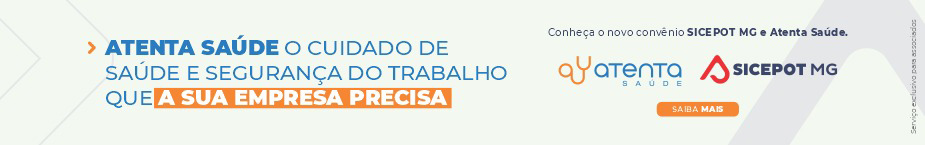 